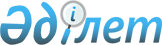 Жамбыл аудандық мәслихатының 2020 жылғы 9 қаңтардағы № 66-306 "Жамбыл ауданының ауылдық округтерінің 2020-2022 жылдарға арналған бюджеттері туралы" шешіміне өзгерістер енгізу туралыАлматы облысы Жамбыл аудандық мәслихатының 2020 жылғы 25 қыркүйектегі № 75-347 шешімі. Алматы облысы Әділет департаментінде 2020 жылы 29 қыркүйекте № 5674 болып тіркелді
      2008 жылғы 4 желтоқсандағы Қазақстан Республикасының Бюджет кодексiнің 106-бабының 4-тармағына, "Қазақстан Республикасындағы жергілікті мемлекеттік басқару және өзін-өзі басқару туралы" 2001 жылғы 23 қаңтардағы Қазақстан Республикасы Заңының 6-бабының 1-тармағының 1) тармақшасына сәйкес, Жамбыл аудандық мәслихаты ШЕШIМ ҚАБЫЛДАДЫ:
      1. Жамбыл аудандық мәслихатының "Жамбыл ауданының ауылдық округтерінің 2020-2022 жылдарға арналған бюджеттері туралы" 2020 жылғы 9 қаңтардағы № 66-306 (Нормативтік құқықтық актілерді мемлекеттік тіркеу тізілімінде № 5405 тіркелген, 2020 жылдың 27 қаңтарында Қазақстан Республикасы нормативтік құқықтық актілерінің эталондық бақылау банкінде жарияланған) шешіміне келесі өзгерістер енгізілсін:
      көрсетілген шешімнің 6, 7, 8, 10, 12, 13, 14, 19, 21, 22-тармақшалары жаңа редакцияда баяндалсын:
       "6. 2020-2022 жылдарға арналған Бозой ауылдық округінің бюджеті тиісінше осы шешімнің 16, 17, 18-қосымшаларына сәйкес, оның ішінде 2020 жылға келесі көлемдерде бекітілсін:
      1) кiрiстер 22 709 мың теңге, оның iшiнде:
      салықтық түсiмдер 1 372 мың теңге;
      салықтық емес түсiмдер 0 теңге;
      негiзгi капиталды сатудан түсетiн түсiмдер 0 теңге;
      трансферттер түсiмі 21 337 мың теңге;
      2) шығындар 22 709 мың теңге;
      3) таза бюджеттiк кредиттеу 0 теңге;
      4) қаржы активтерiмен операциялар бойынша сальдо 0 теңге;
      5) бюджет тапшылығы (профициті) (-) 0 теңге;
      6) бюджет тапшылығын қаржыландыру (профицитiн пайдалану) 0 теңге.";
      "7. 2020-2022 жылдарға арналған Дегерес ауылдық округінің бюджеті тиісінше осы шешімнің 19, 20, 21-қосымшаларына сәйкес, оның ішінде 2020 жылға келесі көлемдерде бекітілсін:
      1) кiрiстер 131 700 мың теңге, оның iшiнде:
      салықтық түсiмдер 7 982 мың теңге;
      салықтық емес түсiмдер 0 теңге;
      негiзгi капиталды сатудан түсетiн түсiмдер 0 теңге;
      трансферттер түсiмі 123 718 мың теңге;
      2) шығындар 132 685 мың теңге;
      3) таза бюджеттiк кредиттеу 0 теңге;
      4) қаржы активтерiмен операциялар бойынша сальдо 0 теңге;
      5) бюджет тапшылығы (профициті) (-) 985 мың теңге;
      6) бюджет тапшылығын қаржыландыру (профицитiн пайдалану) 985 мың теңге.";
      "8. 2020-2022 жылдарға арналған Жамбыл ауылдық округінің бюджеті тиісінше осы шешімнің 22, 23, 24-қосымшаларына сәйкес, оның ішінде 2020 жылға келесі көлемдерде бекітілсін:
      1) кiрiстер 76 118 мың теңге, оның iшiнде:
      салықтық түсiмдер 14 600 мың теңге;
      салықтық емес түсiмдер 0 теңге;
      негiзгi капиталды сатудан түсетiн түсiмдер 0 теңге;
      трансферттер түсiмі 61 518 мың теңге;
      2) шығындар 79 249 мың теңге;
      3) таза бюджеттiк кредиттеу 0 теңге;
      4) қаржы активтерiмен операциялар бойынша сальдо 0 теңге;
      5) бюджет тапшылығы (профициті) (-) 3 131 мың теңге;
      6) бюджет тапшылығын қаржыландыру (профицитiн пайдалану) 3 131 мың теңге.";
       "10. 2020-2022 жылдарға арналған Қарасу ауылдық округінің бюджеті тиісінше осы шешімнің 28, 29, 30-қосымшаларына сәйкес, оның ішінде 2020 жылға келесі көлемдерде бекітілсін:
      1) кiрiстер 104 077 мың теңге, оның iшiнде:
      салықтық түсiмдер 28 977 мың теңге;
      салықтық емес түсiмдер 0 теңге;
      негiзгi капиталды сатудан түсетiн түсiмдер 0 теңге;
      трансферттер түсiмі 75 100 мың теңге;
      2) шығындар 112 407 мың теңге;
      3) таза бюджеттiк кредиттеу 0 теңге;
      4) қаржы активтерiмен операциялар бойынша сальдо 0 теңге;
      5) бюджет тапшылығы (профициті) (-) 8 330 мың теңге;
      6) бюджет тапшылығын қаржыландыру (профицитiн пайдалану) 8 330 мың теңге.";
       "12. 2020-2022 жылдарға арналған Мәтібұлақ ауылдық округінің бюджеті тиісінше осы шешімнің 34, 35, 36-қосымшаларына сәйкес, оның ішінде 2020 жылға келесі көлемдерде бекітілсін:
      1) кiрiстер 27 196 мың теңге, оның iшiнде:
      салықтық түсiмдер 12 411 мың теңге;
      салықтық емес түсiмдер 0 теңге;
      негiзгi капиталды сатудан түсетiн түсiмдер 0 теңге;
      трансферттер түсiмі 14 785 мың теңге;
      2) шығындар 30 123 мың теңге;
      3) таза бюджеттiк кредиттеу 0 теңге;
      4) қаржы активтерiмен операциялар бойынша сальдо 0 теңге;
      5) бюджет тапшылығы (профициті) (-) 2 927 мың теңге;
      6) бюджет тапшылығын қаржыландыру (профицитiн пайдалану) 2 927 мың теңге.";
      "13. 2020-2022 жылдарға арналған Мыңбаев ауылдық округінің бюджеті тиісінше осы шешімнің 37, 38, 39-қосымшаларына сәйкес, оның ішінде 2020 жылға келесі көлемдерде бекітілсін:
      1) кiрiстер 102 493 мың теңге, оның iшiнде:
      салықтық түсiмдер 23 241 мың теңге;
      салықтық емес түсiмдер 0 теңге;
      негiзгi капиталды сатудан түсетiн түсiмдер 0 теңге;
      трансферттер түсiмі 79 252 мың теңге;
      2) шығындар 108 325 мың теңге;
      3) таза бюджеттiк кредиттеу 0 теңге;
      4) қаржы активтерiмен операциялар бойынша сальдо 0 теңге;
      5) бюджет тапшылығы (профициті) (-) 5 832 мың теңге;
      6) бюджет тапшылығын қаржыландыру (профицитiн пайдалану) 5 832 мың теңге.";
      "14. 2020-2022 жылдарға арналған Самсы ауылдық округінің бюджеті тиісінше осы шешімнің 40, 41, 42-қосымшаларына сәйкес, оның ішінде 2020 жылға келесі көлемдерде бекітілсін:
      1) кiрiстер 41 117 мың теңге, оның iшiнде:
      салықтық түсiмдер 10 552 мың теңге;
      салықтық емес түсiмдер 0 теңге;
      негiзгi капиталды сатудан түсетiн түсiмдер 0 теңге;
      трансферттер түсiмі 30 565 мың теңге;
      2) шығындар 43 211 мың теңге;
      3) таза бюджеттiк кредиттеу 0 теңге;
      4) қаржы активтерiмен операциялар бойынша сальдо 0 теңге;
      5) бюджет тапшылығы (профициті) (-) 2 094 мың теңге;
      6) бюджет тапшылығын қаржыландыру (профицитiн пайдалану) 2 094 мың теңге.";
       "19. 2020-2022 жылдарға арналған Ұзынағаш ауылдық округінің бюджеті тиісінше осы шешімнің 55, 56, 57-қосымшаларына сәйкес, оның ішінде 2020 жылға келесі көлемдерде бекітілсін:
      1) кiрiстер 473 415 мың теңге, оның iшiнде:
      салықтық түсiмдер 247 767 мың теңге;
      салықтық емес түсiмдер 0 теңге;
      негiзгi капиталды сатудан түсетiн түсiмдер 0 теңге;
      трансферттер түсiмі 225 648 мың теңге;
      2) шығындар 492 428 мың теңге;
      3) таза бюджеттiк кредиттеу 0 теңге;
      4) қаржы активтерiмен операциялар бойынша сальдо 0 теңге;
      5) бюджет тапшылығы (профициті) (-) 19 013 мың теңге;
      6) бюджет тапшылығын қаржыландыру (профицитiн пайдалану) 19 013 мың теңге.";
       "21. 2020-2022 жылдарға арналған Үлкен ауылдық округінің бюджеті тиісінше осы шешімнің 61, 62, 63-қосымшаларына сәйкес, оның ішінде 2020 жылға келесі көлемдерде бекітілсін:
      1) кiрiстер 20 589 мың теңге, оның iшiнде:
      салықтық түсiмдер 8 590 мың теңге;
      салықтық емес түсiмдер 0 теңге;
      негiзгi капиталды сатудан түсетiн түсiмдер 0 теңге;
      трансферттер түсiмі 11 999 мың теңге;
      2) шығындар 20 589 мың теңге;
      3) таза бюджеттiк кредиттеу 0 теңге;
      4) қаржы активтерiмен операциялар бойынша сальдо 0 теңге;
      5) бюджет тапшылығы (профициті) (-) 0 теңге;
      6) бюджет тапшылығын қаржыландыру (профицитiн пайдалану) 0 теңге.";
      "22. 2020-2022 жылдарға арналған Үңгіртас ауылдық округінің бюджеті тиісінше осы шешімнің 64, 65, 66-қосымшаларына сәйкес, оның ішінде 2020 жылға келесі көлемдерде бекітілсін:
      1) кiрiстер 54 277 мың теңге, оның iшiнде:
      салықтық түсiмдер 12 450 мың теңге;
      салықтық емес түсiмдер 0 теңге;
      негiзгi капиталды сатудан түсетiн түсiмдер 0 теңге;
      трансферттер түсiмі 41 827 мың теңге;
      2) шығындар 56 750 мың теңге;
      3) таза бюджеттiк кредиттеу 0 теңге;
      4) қаржы активтерiмен операциялар бойынша сальдо 0 теңге;
      5) бюджет тапшылығы (профициті) (-) 2 473 мың теңге;
      6) бюджет тапшылығын қаржыландыру (профицитiн пайдалану) 2 473 мың теңге.";
      2. Көрсетілген шешімнің 16, 19, 22, 28, 34, 37, 40, 55, 61, 64-қосымшалары тиісінше осы шешімнің 1, 2, 3, 4, 5, 6, 7, 8, 9, 10-қосымшаларына сәйкес жаңа редакцияда баяндалсын.
      3. Осы шешімнің орындалуын бақылау Жамбыл аудандық мәслихатының "Экономикалық реформа, бюджет, тарифтік саясат, шағын және орта кәсіпкерлікті дамыту жөніндегі" тұрақты комиссиясына жүктелсін.
      4. Осы шешiм 2020 жылдың 1 қаңтарынан бастап қолданысқа енгiзiледі. Бозой ауылдық округінің 2020 жылға арналған бюджеті Дегерес ауылдық округінің 2020 жылға арналған бюджеті Жамбыл ауылдық округінің 2020 жылға арналған бюджеті Қарасу ауылдық округінің 2020 жылға арналған бюджеті Мәтібұлақ ауылдық округінің 2020 жылға арналған бюджеті Мыңбаев ауылдық округінің 2020 жылға арналған бюджеті Самсы ауылдық округінің 2020 жылға арналған бюджеті Ұзынағаш ауылдық округінің 2020 жылға арналған бюджеті Үлкен ауылдық округінің 2020 жылға арналған бюджеті Үңгіртас ауылдық округінің 2020 жылға арналған бюджеті
					© 2012. Қазақстан Республикасы Әділет министрлігінің «Қазақстан Республикасының Заңнама және құқықтық ақпарат институты» ШЖҚ РМК
				
      Жамбыл аудандық мәслихатының сессия төрағасы

Н. Ахметжанов

      Жамбыл аудандық мәслихат хатшысы

С. Жұрын
Жамбыл аудандық мәслихатының 2020 жылдың 25 қыркүйегіндегі № 75-347шешіміне 1-қосымшаЖамбыл аудандық мәслихатының 2020 жылғы 9 қаңтардағы № 66-306 шешіміне 16-қосымша
Санаты
Сынып
Ішкі сынып
Атауы
Сомасы

(мың теңге)
I.Кірістер
22 709
1
Салықтық түсімдер
1 372
1
Табыс салығы 
31
2
Жеке табыс салығы
31
4
Меншікке салынатын салықтар
1 341
1
Мүлікке салынатын салықтар
2
3
Жер салығы
15
4
Көлік құралдарына салынатын салық
1 324
4
Трансферттердің түсімдері
21 337
2
Мемлекеттік басқарудың жоғарғы тұрған органдарынан түсетін трансферттер
21 337
3
Аудандардың (облыстық маңызы бар қаланың) бюджетінен трансферттер
21 337
Функционалдық топ
Кіші функция
Бюджеттік бағдарлама әкімшісі
Бағдарлама
Атауы
Сомасы

(мың теңге)
II.Шығындар
22 709
1
Жалпы сипаттағы мемлекеттік қызметтер
17 293
1
Мемлекеттік басқарудың жалпы функцияларын орындайтын өкілді, арқарушы және басқа да органдар
17 255
124
Аудандық маңызы бар қала, ауыл, кент, ауылдық округ әкімінің аппараты
17 255
001
Аудандық маңызы бар қала, ауыл, кент, ауылдық округ әкімінің қызметін қамтамасыз ету жөніндегі қызметтер
17 067
022
Мемлекеттік органның күрделі шығыстары
188
2
Қаржылық қызмет
38
124
Аудандық маңызы бар қала, ауыл, кент, ауылдық округ әкімінің аппараты
38
053
Аудандық маңызы бар қаланың, ауылдың, кенттің, ауылдық округтің коммуналдық мүлкін басқару
38
7
Тұрғын үй-коммуналдық шаруашылық
5 416
2
Коммуналдық шаруашылық
4 474
124
Аудандық маңызы бар қала, ауыл, кент, ауылдық округ әкімінің аппараты
4 474
014
Елді мекендерді сумен жабдықтауды ұйымдастыру
4 474
3
Елді-мекендерді көркейту
942
124
Аудандық маңызы бар қала, ауыл, кент, ауылдық округ әкімінің аппараты
942
011
Елді мекендерді абаттандыру мен көгалдандыру
942
Санаты
Сынып
Ішкі сынып
Атауы
Сомасы

(мың теңге)
5
Бюджеттік кредиттерді өтеу
0
Функционалдық топ
Кіші функция
Бюджеттік бағдарлама әкімшісі
Бағдарлама
Атауы
Сомасы

(мың теңге)
IV. Қаржы активтерінің операциялары бойынша сальдо
0
Санаты
Сынып
Ішкі сынып
Атауы
Сомасы

(мың теңге)
6
Мемлекеттің қаржы активтерін сатудан түсетін түсімдер
0
Санаты
Сынып
Ішкі сынып
Ерекшелігі
Атауы
Сомасы

(мың теңге)
V. Бюджет тапшылығы (профициті)
0
VI. Бюджет тапшылығын қаржыландыру (профицитін пайдалану)
0
8
Бюджет қаражаттарының пайдаланылатын қалдықтары
0
01
Бюджет қаражаты қалдықтары
0
1
Бюджет қаражатының бос қалдықтары
0
01
Бюджет қаражатының бос қалдықтары
0
Функционалдық топ
Кіші функция
Бюджеттік бағдарлама әкімшісі
Бағдарлама
Атауы
Сомасы

(мың теңге)
16
Қарыздарды өтеу
0Жамбыл аудандық мәслихатының 2020 жылдың 25 қыркүйегіндегі № 75-347 шешіміне 2-қосымшаЖамбыл аудандық мәслихатының 2020 жылғы 9 қаңтардағы № 66-306 шешіміне 19-қосымша
Санаты
Сынып
Ішкі сынып
Атауы
Сомасы

(мың теңге)
І. Кірістер
131 700
1
Салықтық түсімдер
7 982
1
Табыс салығы 
965
2
Жеке табыс салығы
965
4
Меншікке салынатын салықтар
7 017
1
Мүлікке салынатын салықтар
19
3
Жер салығы
334
4
Көлік құралдарына салынатын салық
6 664
4
Трансферттердің түсімдері
123 718
2
Мемлекеттік басқарудың жоғарғы тұрған органдарынан түсетін трансферттер
123 718
3
Аудандардың (облыстық маңызы бар қаланың) бюджетінен трансферттер
123 718
Функционалдық топ
Кіші функция
Бюджеттік бағдарлама әкімшісі
Бағдарлама
Атауы
Сомасы

(мың теңге)
ІІ. Шығындар
132 685
1
Жалпы сипаттағы мемлекеттік қызметтер
24 177
1
Мемлекеттік басқарудың жалпы функцияларын орындайтын өкілді, арқарушы және басқа да органдар
24 125
124
Аудандық маңызы бар қала, ауыл, кент, ауылдық округ әкімінің аппараты
24 125
001
Аудандық маңызы бар қала, ауыл, кент, ауылдық округ әкімінің қызметін қамтамасыз ету жөніндегі қызметтер
24 047
022
Мемлекеттік органның күрделі шығыстары
78
2
Қаржылық қызмет
52
124
Аудандық маңызы бар қала, ауыл, кент, ауылдық округ әкімінің аппараты
52
053
Аудандық маңызы бар қаланың, ауылдың, кенттің, ауылдық округтің коммуналдық мүлкін басқару
52
4
Білім беру
36 962
1
Мектепке дейiнгi тәрбие және оқыту
36 962
124
Аудандық маңызы бар қала, ауыл, кент, ауылдық округ әкімінің аппараты
36 962
041
Мектепке дейінгі білім беру ұйымдарында мемлекеттік білім беру тапсрыысын іске асыруға
36 962
7
Тұрғын үй-коммуналдық шаруашылық
4 230
3
Елді-мекендерді көркейту
4 230
124
Аудандық маңызы бар қала, ауыл, кент, ауылдық округ әкімінің аппараты
4 230
008
Елді мекендердегі көшелерді жарықтандыру
1 851
011
Елді мекендерді абаттандыру мен көгалдандыру
2 379
13
Басқалар
67 316
9
Басқалар
67 316
124
Аудандық маңызы бар қала, ауыл, кент, ауылдық округ әкімінің аппараты
67 316
040
Өңірлерді дамытудың 2025 жылға дейінгі мемлекеттік бағдарламасы шеңберінде өңірлерді экономикалық дамытуға жәрдемдесу бойынша шараларды іске асыруға ауылдық елді мекендерді жайластыруды шешуге арналған іс-шараларды іске асыру
67 316
Санаты
Сынып
Ішкі сынып
Атауы
Сомасы

(мың теңге)
5
Бюджеттік кредиттерді өтеу
0
Функционалдық топ
Кіші функция
Бюджеттік бағдарлама әкімшісі
Бағдарлама
Атауы
Сомасы

(мың теңге)
IV. Қаржы активтерінің операциялары бойынша сальдо
0
Санаты
Сынып
Ішкі сынып
Атауы
Сомасы

(мың теңге)
6
Мемлекеттің қаржы активтерін сатудан түсетін түсімдер
0
Санаты
Сынып
Ішкі сынып
Ерекшелігі
Атауы
Сомасы

(мың теңге)
V. Бюджет тапшылығы (профициті)
-985
VI. Бюджет тапшылығын қаржыландыру (профицитін пайдалану)
985
8
Бюджет қаражаттарының пайдаланылатын қалдықтары
985
01
Бюджет қаражаты қалдықтары
985
1
Бюджет қаражатының бос қалдықтары
985
01
Бюджет қаражатының бос қалдықтары
985
Функционалдық топ
Кіші функция
Бюджеттік бағдарлама әкімшісі
Бағдарлама
Атауы
Сомасы

(мың теңге)
16
Қарыздарды өтеу
0Жамбыл аудандық мәслихатының 2020 жылдың 25 қыркүйегіндегі № 75-347 шешіміне 3-қосымшаЖамбыл аудандық мәслихатының 2020 жылғы 9 қаңтардағы № 66-306 шешіміне 22-қосымша
Санаты
Сынып
Ішкі сынып
Атауы
Сомасы

(мың теңге)
I.Кірістер
76 118
1
Салықтық түсімдер
14 600
1
Табыс салығы 
2 510
2
Жеке табыс салығы
2 510
4
Меншікке салынатын салықтар
12 090
1
Мүлікке салынатын салықтар
147
3
Жер салығы
894
4
Көлік құралдарына салынатын салық
11 049
4
Трансферттердің түсімдері
61 518
2
Мемлекеттік басқарудың жоғарғы тұрған органдарынан түсетін трансферттер
61 518
3
Аудандардың (облыстық маңызы бар қаланың) бюджетінен трансферттер
61 518
Функционалдық топ
Кіші функция
Бюджеттік бағдарлама әкімшісі
Бағдарлама
Атауы
Сомасы

(мың теңге)
II.Шығындар
79 249
1
Жалпы сипаттағы мемлекеттік қызметтер
59 580
1
Мемлекеттік басқарудың жалпы функцияларын орындайтын өкілді, арқарушы және басқа да органдар
59 480
124
Аудандық маңызы бар қала, ауыл, кент, ауылдық округ әкімінің аппараты
59 480
001
Аудандық маңызы бар қала, ауыл, кент, ауылдық округ әкімінің қызметін қамтамасыз ету жөніндегі қызметтер
25 133
022
Мемлекеттік органның күрделі шығыстары
34 347
2
Қаржылық қызмет
100
124
Аудандық маңызы бар қала, ауыл, кент, ауылдық округ әкімінің аппараты
100
053
Аудандық маңызы бар қаланың, ауылдың, кенттің, ауылдық округтің коммуналдық мүлкін басқару
100
7
Тұрғын үй-коммуналдық шаруашылық
19 668
3
Елді-мекендерді көркейту
19 668
124
Аудандық маңызы бар қала, ауыл, кент, ауылдық округ әкімінің аппараты
19 668
008
Елді мекендердегі көшелерді жарықтандыру
5 868
009
Елді мекендердің санитариясын қамтамасыз ету
1 500
011
Елді мекендерді абаттандыру мен көгалдандыру
12 300
15
Трансферттер
1
1
Трансферттер
1
124
Аудандық маңызы бар қала, ауыл, кент, ауылдық округ әкімінің аппараты
1
048
Пайдаланылмаған (толық пайдаланылмаған) нысаналы трансферттерді қайтару
1
Санаты
Сынып
Ішкі сынып
Атауы
Сомасы

(мың теңге)
5
Бюджеттік кредиттерді өтеу
0
Функционалдық топ
Кіші функция
Бюджеттік бағдарлама әкімшісі
Бағдарлама
Атауы
Сомасы

(мың теңге)
IV. Қаржы активтерінің операциялары бойынша сальдо
0
Санаты
Сынып
Ішкі сынып
Атауы
Сомасы

(мың теңге)
6
Мемлекеттің қаржы активтерін сатудан түсетін түсімдер
0
Санаты
Сынып
Ішкі сынып
Ерекшелігі
Атауы
Сомасы

(мың теңге)
V. Бюджет тапшылығы (профициті)
-3 131
VI. Бюджет тапшылығын қаржыландыру (профицитін пайдалану)
3 131
8
Бюджет қаражаттарының пайдаланылатын қалдықтары
3 131
01
Бюджет қаражаты қалдықтары
3 131
2
Бюджет қаражатының бос қалдықтары
3 131
01
Бюджет қаражатының бос қалдықтары
3 131
Функционалдық топ
Кіші функция
Бюджеттік бағдарлама әкімшісі
Бағдарлама
Атауы
Сомасы

(мың теңге)
16
Қарыздарды өтеу
0Жамбыл аудандық мәслихатының 2020 жылдың 25 қыркүйегіндегі № 75-347 шешіміне 4-қосымшаЖамбыл аудандық мәслихатының 2020 жылғы 9 қаңтардағы № 66-306 шешіміне 28-қосымша
Санаты
Сынып
Ішкі сынып
Атауы
Сомасы

(мың теңге)
I.Кірістер
104 077
1
Салықтық түсімдер
28 977
1
Табыс салығы 
9 566
2
Жеке табыс салығы
9 566
4
Меншікке салынатын салықтар
19 403
1
Мүлікке салынатын салықтар
159
3
Жер салығы
1 154
4
Көлік құралдарына салынатын салық
18 090
5
Тауарларға, жұмыстарға жіне қызметтерге салынатын ішкі салықтар
8
4
Кәсіпкерлік және кәсіби қызметті жүргізені үшін алынатын алымдар
8
4
Трансферттердің түсімдері
75 100
2
Мемлекеттік басқарудың жоғарғы тұрған органдарынан түсетін трансферттер
75 100
3
Аудандардың (облыстық маңызы бар қаланың) бюджетінен трансферттер
75 100
Функционалдық топ
Кіші функция
Бюджеттік бағдарлама әкімшісі
Бағдарлама
Атауы
Сомасы

(мың теңге)
II.Шығындар
112 407
1
Жалпы сипаттағы мемлекеттік қызметтер
23 051
1
Мемлекеттік басқарудың жалпы функцияларын орындайтын өкілді, арқарушы және басқа да органдар
22 879
124
Аудандық маңызы бар қала, ауыл, кент, ауылдық округ әкімінің аппараты
22 879
001
Аудандық маңызы бар қала, ауыл, кент, ауылдық округ әкімінің қызметін қамтамасыз ету жөніндегі қызметтер
22 801
022
Мемлекеттік органның күрделі шығыстары
78
2
Қаржылық қызмет
172
124
Аудандық маңызы бар қала, ауыл, кент, ауылдық округ әкімінің аппараты
172
053
Аудандық маңызы бар қаланың, ауылдың, кенттің, ауылдық округтің коммуналдық мүлкін басқару
172
4
Білім беру
23 312
1
Мектепке дейiнгi тәрбие және оқыту
23 312
124
Аудандық маңызы бар қала, ауыл, кент, ауылдық округ әкімінің аппараты
23 312
041
Мектепке дейінгі білім беру ұйымдарында мемлекеттік білім беру тапсрыысын іске асыруға
23 312
7
Тұрғын үй-коммуналдық шаруашылық
9 350
3
Елді-мекендерді көркейту
9 350
124
Аудандық маңызы бар қала, ауыл, кент, ауылдық округ әкімінің аппараты
9 350
008
Елді мекендердегі көшелерді жарықтандыру
4 481
009
Елді мекендердің санитариясын қамтамасыз ету
636
011
Елді мекендерді абаттандыру мен көгалдандыру
4 233
13
Басқалар
48 753
9
Басқалар
48 753
124
Аудандық маңызы бар қала, ауыл, кент, ауылдық округ әкімінің аппараты
48 753
040
Өңірлерді дамытудың 2025 жылға дейінгі мемлекеттік бағдарламасы шеңберінде өңірлерді экономикалық дамытуға жәрдемдесу бойынша шараларды іске асыруға ауылдық елді мекендерді жайластыруды шешуге арналған іс-шараларды іске асыру
48 753
15
Трансферттер
7 941
1
Трансферттер
7 941
124
Аудандық маңызы бар қала, ауыл, кент, ауылдық округ әкімінің аппараты
7 941
043
Бюджеттік алып коюлар
7 940
048
Пайдаланылмаған (толық пайдаланылмаған) нысаналы трансферттерді қайтару
1
Санаты
Сынып
Ішкі сынып
Атауы
Сомасы

(мың теңге)
5
Бюджеттік кредиттерді өтеу
0
Функционалдық топ
Кіші функция
Бюджеттік бағдарлама әкімшісі
Бағдарлама
Атауы
Сомасы

(мың теңге)
IV. Қаржы активтерінің операциялары бойынша сальдо
0
Санаты
Сынып
Ішкі сынып
Атауы
Сомасы

(мың теңге)
6
Мемлекеттің қаржы активтерін сатудан түсетін түсімдер
0
Санаты
Сынып
Ішкі сынып
Ерекшелігі
Атауы
Сомасы

(мың теңге)
V. Бюджет тапшылығы (профициті)
-8 330
VI. Бюджет тапшылығын қаржыландыру (профицитін пайдалану)
8 330
8
Бюджет қаражаттарының пайдаланылатын қалдықтары
8 330
01
Бюджет қаражаты қалдықтары
8 330
2
Бюджет қаражатының бос қалдықтары
8 330
01
Бюджет қаражатының бос қалдықтары
8 330
Функционалдық топ
Кіші функция
Бюджеттік бағдарлама әкімшісі
Бағдарлама
Атауы
Сомасы

(мың теңге)
16
Қарыздарды өтеу
0Жамбыл аудандық мәслихатының 2020 жылдың 25 қыркүйегіндегі № 75-347 шешіміне 5-қосымшаЖамбыл аудандық мәслихатының 2020 жылғы 9 қаңтардағы № 66-306 шешіміне 34-қосымша
Санаты
Сынып
Ішкі сынып
Атауы
Сомасы

(мың теңге)
I.Кірістер
27 196
1
Салықтық түсімдер
12 411
1
Табыс салығы 
2 082
2
Жеке табыс салығы
2 082
4
Меншікке салынатын салықтар
10 329
1
Мүлікке салынатын салықтар
75
3
Жер салығы
680
4
Көлік құралдарына салынатын салық
9 574
4
Трансферттердің түсімдері
14 785
2
Мемлекеттік басқарудың жоғарғы тұрған органдарынан түсетін трансферттер
14 785
3
Аудандардың (облыстық маңызы бар қаланың) бюджетінен трансферттер
14 785
Функционалдық топ
Кіші функция
Бюджеттік бағдарлама әкімшісі
Бағдарлама
Атауы
Сомасы

(мың теңге)
II.Шығындар
30 123
1
Жалпы сипаттағы мемлекеттік қызметтер
25 161
1
Мемлекеттік басқарудың жалпы функцияларын орындайтын өкілді, арқарушы және басқа да органдар
25 123
124
Аудандық маңызы бар қала, ауыл, кент, ауылдық округ әкімінің аппараты
25 123
001
Аудандық маңызы бар қала, ауыл, кент, ауылдық округ әкімінің қызметін қамтамасыз ету жөніндегі қызметтер
24 935
022
Мемлекеттік органның күрделі шығыстары
188
2
Қаржылық қызмет
38
124
Аудандық маңызы бар қала, ауыл, кент, ауылдық округ әкімінің аппараты
38
053
Аудандық маңызы бар қаланың, ауылдың, кенттің, ауылдық округтің коммуналдық мүлкін басқару
38
7
Тұрғын үй-коммуналдық шаруашылық
4 961
3
Елді-мекендерді көркейту
4 961
124
Аудандық маңызы бар қала, ауыл, кент, ауылдық округ әкімінің аппараты
4 961
008
Елді мекендердегі көшелерді жарықтандыру
2 351
009
Елді мекендердің санитариясын қамтамасыз ету
1 800
011
Елді мекендерді абаттандыру мен көгалдандыру
810
15
Трансферттер
1
1
Трансферттер
1
124
Аудандық маңызы бар қала, ауыл, кент, ауылдық округ әкімінің аппараты
1
048
Пайдаланылмаған (толық пайдаланылмаған) нысаналы трансферттерді қайтару
1
Санаты
Сынып
Ішкі сынып
Атауы
Сомасы

(мың теңге)
5
Бюджеттік кредиттерді өтеу
0
Функционалдық топ
Кіші функция
Бюджеттік бағдарлама әкімшісі
Бағдарлама
Атауы
Сомасы

(мың теңге)
IV. Қаржы активтерінің операциялары бойынша сальдо
0
Санаты
Сынып
Ішкі сынып
Атауы
Сомасы

(мың теңге)
6
Мемлекеттің қаржы активтерін сатудан түсетін түсімдер
0
Санаты
Сынып
Ішкі сынып
Ерекшелігі
Атауы
Сомасы

(мың теңге)
V. Бюджет тапшылығы (профициті)
-2 927
VI. Бюджет тапшылығын қаржыландыру (профицитін пайдалану)
2 927
8
Бюджет қаражаттарының пайдаланылатын қалдықтары
2 927
01
Бюджет қаражаты қалдықтары
2 927
2
Бюджет қаражатының бос қалдықтары
2 927
01
Бюджет қаражатының бос қалдықтары
2 927
Функционалдық топ
Кіші функция
Бюджеттік бағдарлама әкімшісі
Бағдарлама
Атауы
Сомасы

(мың теңге)
16
Қарыздарды өтеу
0Жамбыл аудандық мәслихатының 2020 жылдың 25 қыркүйегіндегі № 75-347 шешіміне 6-қосымшаЖамбыл аудандық мәслихатының 2020 жылғы 9 қаңтардағы № 66-306 шешіміне 37-қосымша
Санаты
Сынып
Ішкі сынып
Атауы
Сомасы

(мың теңге)
I.Кірістер
102 493
1
Салықтық түсімдер
23 241
1
Табыс салығы 
9 305
2
Жеке табыс салығы
9 305
4
Меншікке салынатын салықтар
13 928
1
Мүлікке салынатын салықтар
98
3
Жер салығы
568
4
Көлік құралдарына салынатын салық
13 262
5
Тауарларға, жұмыстарға жіне қызметтерге салынатын ішкі салықтар
8
4
Кәсіпкерлік және кәсіби қызметті жүргізені үшін алынатын алымдар
8
4
Трансферттердің түсімдері
79 252
2
Мемлекеттік басқарудың жоғарғы тұрған органдарынан түсетін трансферттер
79 252
3
Аудандардың (облыстық маңызы бар қаланың) бюджетінен трансферттер
79 252
Функционалдық топ
Кіші функция
Бюджеттік бағдарлама әкімшісі
Бағдарлама
Атауы
Сомасы

(мың теңге)
I.Шығындар
108 325
1
Жалпы сипаттағы мемлекеттік қызметтер
96 904
1
Мемлекеттік басқарудың жалпы функцияларын орындайтын өкілді, арқарушы және басқа да органдар
96 869
124
Аудандық маңызы бар қала, ауыл, кент, ауылдық округ әкімінің аппараты
96 869
001
Аудандық маңызы бар қала, ауыл, кент, ауылдық округ әкімінің қызметін қамтамасыз ету жөніндегі қызметтер
25 882
022
Мемлекеттік органның күрделі шығыстары
70 987
2
Қаржылық қызмет
35
124
Аудандық маңызы бар қала, ауыл, кент, ауылдық округ әкімінің аппараты
35
053
Аудандық маңызы бар қаланың, ауылдың, кенттің, ауылдық округтің коммуналдық мүлкін басқару
35
7
Тұрғын үй-коммуналдық шаруашылық
11 420
3
Елді-мекендерді көркейту
11 420
124
Аудандық маңызы бар қала, ауыл, кент, ауылдық округ әкімінің аппараты
11 420
008
Елді мекендердегі көшелерді жарықтандыру
7 011
009
Елді мекендердің санитариясын қамтамасыз ету
2 421
011
Елді мекендерді абаттандыру мен көгалдандыру
1 988
15
Трансферттер
1
1
Трансферттер
1
124
Аудандық маңызы бар қала, ауыл, кент, ауылдық округ әкімінің аппараты
1
048
Пайдаланылмаған (толық пайдаланылмаған) нысаналы трансферттерді қайтару
1
Санаты
Сынып
Ішкі сынып
Атауы
Сомасы

(мың теңге)
5
Бюджеттік кредиттерді өтеу
0
Функционалдық топ
Кіші функция
Бюджеттік бағдарлама әкімшісі
Бағдарлама
Атауы
Сомасы

(мың теңге)
IV. Қаржы активтерінің операциялары бойынша сальдо
0
Санаты
Сынып
Ішкі сынып
Атауы
Сомасы

(мың теңге)
6
Мемлекеттің қаржы активтерін сатудан түсетін түсімдер
0
Санаты
Сынып
Ішкі сынып
Ерекшелігі
Атауы
Сомасы

(мың теңге)
V. Бюджет тапшылығы (профициті)
-5 832
VI. Бюджет тапшылығын қаржыландыру (профицитін пайдалану)
5 832
8
Бюджет қаражаттарының пайдаланылатын қалдықтары
5 832
01
Бюджет қаражаты қалдықтары
5 832
2
Бюджет қаражатының бос қалдықтары
5 832
01
Бюджет қаражатының бос қалдықтары
5 832
Функционалдық топ
Кіші функция
Бюджеттік бағдарлама әкімшісі
Бағдарлама
Атауы
Сомасы

(мың теңге)
16
Қарыздарды өтеу
0Жамбыл аудандық мәслихатының 2020 жылдың 25 қыркүйегіндегі № 75-347 шешіміне 7-қосымшаЖамбыл аудандық мәслихатының 2020 жылғы 9 қаңтардағы № 66-306 шешіміне 40-қосымша
Санаты
Сынып
Ішкі сынып
Атауы
Сомасы

(мың теңге)
I.Кірістер
41 117
1
Салықтық түсімдер
10 552
1
Табыс салығы 
2 060
2
Жеке табыс салығы
2 060
4
Меншікке салынатын салықтар
8 492
1
Мүлікке салынатын салықтар
60
3
Жер салығы
962
4
Көлік құралдарына салынатын салық
7 470
4
Трансферттердің түсімдері
30 565
2
Мемлекеттік басқарудың жоғарғы тұрған органдарынан түсетін трансферттер
30 565
3
Аудандардың (облыстық маңызы бар қаланың) бюджетінен трансферттер
30 565
Функционалдық топ
Кіші функция
Бюджеттік бағдарлама әкімшісі
Бағдарлама
Атауы
Сомасы

(мың теңге)
II.Шығындар
43 211
1
Жалпы сипаттағы мемлекеттік қызметтер
32 546
1
Мемлекеттік басқарудың жалпы функцияларын орындайтын өкілді, арқарушы және басқа да органдар
32 496
124
Аудандық маңызы бар қала, ауыл, кент, ауылдық округ әкімінің аппараты
32 496
001
Аудандық маңызы бар қала, ауыл, кент, ауылдық округ әкімінің қызметін қамтамасыз ету жөніндегі қызметтер
31 996
022
Мемлекеттік органның күрделі шығыстары
500
2
Қаржылық қызмет
50
124
Аудандық маңызы бар қала, ауыл, кент, ауылдық округ әкімінің аппараты
50
053
Аудандық маңызы бар қаланың, ауылдың, кенттің, ауылдық округтің коммуналдық мүлкін басқару
50
7
Тұрғын үй-коммуналдық шаруашылық
10 665
3
Елді-мекендерді көркейту
10 665
124
Аудандық маңызы бар қала, ауыл, кент, ауылдық округ әкімінің аппараты
10 665
009
Елді мекендердің санитариясын қамтамасыз ету
400
011
Елді мекендерді абаттандыру мен көгалдандыру
10 265
Санаты
Сынып
Ішкі сынып
Атауы
Сомасы

(мың теңге)
5
Бюджеттік кредиттерді өтеу
0
Функционалдық топ
Кіші функция
Бюджеттік бағдарлама әкімшісі
Бағдарлама
Атауы
Сомасы

(мың теңге)
IV. Қаржы активтерінің операциялары бойынша сальдо
0
Санаты
Сынып
Ішкі сынып
Атауы
Сомасы

(мың теңге)
6
Мемлекеттің қаржы активтерін сатудан түсетін түсімдер
0
Санаты
Сынып
Ішкі сынып
Ерекшелігі
Атауы
Сомасы

(мың теңге)
V. Бюджет тапшылығы (профициті)
-2 094
VI. Бюджет тапшылығын қаржыландыру (профицитін пайдалану)
2 094
8
Бюджет қаражаттарының пайдаланылатын қалдықтары
2 094
01
Бюджет қаражаты қалдықтары
2 094
1
Бюджет қаражатының бос қалдықтары
2 094
01
Бюджет қаражатының бос қалдықтары
2 094
Функционалдық топ
Кіші функция
Бюджеттік бағдарлама әкімшісі
Бағдарлама
Атауы
Сомасы

(мың теңге)
16
Қарыздарды өтеу
0Жамбыл аудандық мәслихатының 2020 жылдың 25 қыркүйегіндегі № 75-347 шешіміне 8-қосымшаЖамбыл аудандық мәслихатының 2020 жылғы 9 қаңтардағы № 66-306 шешіміне 55-қосымша
Санаты
Сынып
Ішкі сынып
Атауы
Сомасы

(мың теңге)
I.Кірістер
473 415
1
Салықтық түсімдер
247 767
1
Табыс салығы 
99 912
2
Жеке табыс салығы
99 912
4
Меншікке салынатын салықтар
146 845
1
Мүлікке салынатын салықтар
1 185
3
Жер салығы
5 818
4
Көлік құралдарына салынатын салық
139 842
5
Тауарларға, жұмыстарға жіне қызметтерге салынатын ішкі салықтар
1 010
4
Кәсіпкерлік және кәсіби қызметті жүргізені үшін алынатын алымдар
1 010
4
Трансферттердің түсімдері
225 648
2
Мемлекеттік басқарудың жоғарғы тұрған органдарынан түсетін трансферттер
225 648
3
Аудандардың (облыстық маңызы бар қаланың) бюджетінен трансферттер
225 648
Функционалдық топ
Кіші функция
Бюджеттік бағдарлама әкімшісі
Бағдарлама
Атауы
Сомасы

(мың теңге)
II.Шығындар
492 428
1
Жалпы сипаттағы мемлекеттік қызметтер
58 800
1
Мемлекеттік басқарудың жалпы функцияларын орындайтын өкілді, арқарушы және басқа да органдар
58 729
124
Аудандық маңызы бар қала, ауыл, кент, ауылдық округ әкімінің аппараты
58 729
001
Аудандық маңызы бар қала, ауыл, кент, ауылдық округ әкімінің қызметін қамтамасыз ету жөніндегі қызметтер
44 619
022
Мемлекеттік органның күрделі шығыстары
14 110
2
Қаржылық қызмет
71
124
Аудандық маңызы бар қала, ауыл, кент, ауылдық округ әкімінің аппараты
71
053
Аудандық маңызы бар қаланың, ауылдың, кенттің, ауылдық округтің коммуналдық мүлкін басқару
71
4
Білім беру
341 929
1
Мектепке дейiнгi тәрбие және оқыту
341 929
124
Аудандық маңызы бар қала, ауыл, кент, ауылдық округ әкімінің аппараты
341 929
004
Мектепке дейінгі тәрбиелеу және оқыту және мектепке дейінгі тәрбиелеу және оқыту ұйымдарында медициналық қызмет көрсетуді ұйымдастыру
195 527
041
Мектепке дейінгі білім беру ұйымдарында мемлекеттік білім беру тапсырысын іске асыруға
146 402
7
Тұрғын үй-коммуналдық шаруашылық
91 699
3
Елді-мекендерді көркейту
91 699
124
Аудандық маңызы бар қала, ауыл, кент, ауылдық округ әкімінің аппараты
91 699
008
Елді мекендердегі көшелерді жарықтандыру
21 334
009
Елді мекендердің санитариясын қамтамасыз ету
8 103
010
Жерлеу орындарын ұстау және туыстары жоқ адамдарды жерлеу
2 566
011
Елді мекендерді абаттандыру мен көгалдандыру
59 696
Санаты
Сынып
Ішкі сынып
Атауы
Сомасы

(мың теңге)
5
Бюджеттік кредиттерді өтеу
0
Функционалдық топ
Кіші функция
Бюджеттік бағдарлама әкімшісі
Бағдарлама
Атауы
Сомасы

(мың теңге)
IV. Қаржы активтерінің операциялары бойынша сальдо
0
Санаты
Сынып
Ішкі сынып
Атауы
Сомасы

(мың теңге)
6
Мемлекеттің қаржы активтерін сатудан түсетін түсімдер
0
Санаты
Сынып
Ішкі сынып
Ерекшелігі
Атауы
Сомасы

(мың теңге)
V. Бюджет тапшылығы (профициті)
-19 013
VI. Бюджет тапшылығын қаржыландыру (профицитін пайдалану)
19 013
8
Бюджет қаражаттарының пайдаланылатын қалдықтары
19 013
01
Бюджет қаражаты қалдықтары
19 013
1
Бюджет қаражатының бос қалдықтары
19 013
01
Бюджет қаражатының бос қалдықтары
19 013
Функционалдық топ
Кіші функция
Бюджеттік бағдарлама әкімшісі
Бағдарлама
Атауы
Сомасы

(мың теңге)
16
Қарыздарды өтеу
0Жамбыл аудандық мәслихатының 2020 жылдың 25 қыркүйегіндегі № 75-347 шешіміне 9-қосымшаЖамбыл аудандық мәслихатының 2020 жылғы 9 қаңтардағы № 66-306 шешіміне 61-қосымша
Санаты
Сынып
Ішкі сынып
Атауы
Сомасы

(мың теңге)
І. Кірістер
20 589
1
Салықтық түсімдер
8 590
1
Табыс салығы 
3 420
2
Жеке табыс салығы
3 420
4
Меншікке салынатын салықтар
5 170
1
Мүлікке салынатын салықтар
65
3
Жер салығы
130
4
Көлік құралдарына салынатын салық
4 975
4
Трансферттердің түсімдері
11 999
2
Мемлекеттік басқарудың жоғарғы тұрған органдарынан түсетін трансферттер
11 999
3
Аудандардың (облыстық маңызы бар қаланың) бюджетінен трансферттер
11 999
Функционалдық топ
Кіші функция
Бюджеттік бағдарлама әкімшісі
Бағдарлама
Атауы
Сомасы

(мың теңге)
ІІ. Шығындар
20 589
1
Жалпы сипаттағы мемлекеттік қызметтер
20 242
1
Мемлекеттік басқарудың жалпы функцияларын орындайтын өкілді, арқарушы және басқа да органдар
20 204
124
Аудандық маңызы бар қала, ауыл, кент, ауылдық округ әкімінің аппараты
20 204
001
Аудандық маңызы бар қала, ауыл, кент, ауылдық округ әкімінің қызметін қамтамасыз ету жөніндегі қызметтер
20 126
022
Мемлекеттік органның күрделі шығыстары
78
2
Қаржылық қызмет
38
124
Аудандық маңызы бар қала, ауыл, кент, ауылдық округ әкімінің аппараты
38
053
Аудандық маңызы бар қаланың, ауылдың, кенттің, ауылдық округтің коммуналдық мүлкін басқару
38
7
Тұрғын үй-коммуналдық шаруашылық
347
3
Елді-мекендерді көркейту
347
124
Аудандық маңызы бар қала, ауыл, кент, ауылдық округ әкімінің аппараты
347
011
Елді мекендерді абаттандыру мен көгалдандыру
347
Санаты
Сынып
Ішкі сынып
Атауы
Сомасы

(мың теңге)
5
Бюджеттік кредиттерді өтеу
0
Функционалдық топ
Кіші функция
Бюджеттік бағдарлама әкімшісі
Бағдарлама
Атауы
Сомасы

(мың теңге)
IV. Қаржы активтерінің операциялары бойынша сальдо
0
Санаты
Сынып
Ішкі сынып
Атауы
Сомасы

(мың теңге)
6
Мемлекеттің қаржы активтерін сатудан түсетін түсімдер
0
Санаты
Сынып
Ішкі сынып
Ерекшелігі
Атауы
Сомасы

(мың теңге)
V. Бюджет тапшылығы (профициті)
0
VI. Бюджет тапшылығын қаржыландыру (профицитін пайдалану)
0
8
Бюджет қаражаттарының пайдаланылатын қалдықтары
0
01
Бюджет қаражаты қалдықтары
0
1
Бюджет қаражатының бос қалдықтары
0
01
Бюджет қаражатының бос қалдықтары
0
Функционалдық топ
Кіші функция
Бюджеттік бағдарлама әкімшісі
Бағдарлама
Атауы
Сомасы

(мың теңге)
16
Қарыздарды өтеу
0Жамбыл аудандық мәслихатының 2020 жылдың 25 қыркүйегіндегі № 75-347 шешіміне 10-қосымшаЖамбыл аудандық мәслихатының 2020 жылғы 9 қаңтардағы № 66-306 шешіміне 64-қосымша
Санаты
Сынып
Ішкі сынып
Атауы
Сомасы

(мың теңге)
I.Кірістер
54 277
1
Салықтық түсімдер
12 450
1
Табыс салығы 
3 605
2
Жеке табыс салығы
3 605
4
Меншікке салынатын салықтар
8 845
1
Мүлікке салынатын салықтар
89
3
Жер салығы
935
4
Көлік құралдарына салынатын салық
7 821
4
Трансферттердің түсімдері
41 827
2
Мемлекеттік басқарудың жоғарғы тұрған органдарынан түсетін трансферттер
41 827
3
Аудандардың (облыстық маңызы бар қаланың) бюджетінен трансферттер
41 827
Функционалдық топ
Кіші функция
Бюджеттік бағдарлама әкімшісі
Бағдарлама
Атауы
Сомасы

(мың теңге)
II.Шығындар
56 750
1
Жалпы сипаттағы мемлекеттік қызметтер
27 265
1
Мемлекеттік басқарудың жалпы функцияларын орындайтын өкілді, арқарушы және басқа да органдар
27 214
124
Аудандық маңызы бар қала, ауыл, кент, ауылдық округ әкімінің аппараты
27 214
001
Аудандық маңызы бар қала, ауыл, кент, ауылдық округ әкімінің қызметін қамтамасыз ету жөніндегі қызметтер
26 526
022
Мемлекеттік органның күрделі шығыстары
688
2
Қаржылық қызмет
51
124
Аудандық маңызы бар қала, ауыл, кент, ауылдық округ әкімінің аппараты
51
053
Аудандық маңызы бар қаланың, ауылдың, кенттің, ауылдық округтің коммуналдық мүлкін басқару
51
4
Білім беру
23 948
1
Мектепке дейiнгi тәрбие және оқыту
23 948
124
Аудандық маңызы бар қала, ауыл, кент, ауылдық округ әкімінің аппараты
23 948
041
Мектепке дейінгі білім беру ұйымдарында мемлекеттік білім беру тапсрыысын іске асыруға
23 948
7
Тұрғын үй-коммуналдық шаруашылық
5 537
3
Елді-мекендерді көркейту
5 537
124
Аудандық маңызы бар қала, ауыл, кент, ауылдық округ әкімінің аппараты
5 537
008
Елді мекендердегі көшелерді жарықтандыру
1 651
009
Елді мекендердің санитариясын қамтамасыз ету
1 000
011
Елді мекендерді абаттандыру мен көгалдандыру
2 886
Санаты
Сынып
Ішкі сынып
Атауы
Сомасы

(мың теңге)
5
Бюджеттік кредиттерді өтеу
0
Функционалдық топ
Кіші функция
Бюджеттік бағдарлама әкімшісі
Бағдарлама
Атауы
Сомасы

(мың теңге)
IV. Қаржы активтерінің операциялары бойынша сальдо
0
Санаты
Сынып
Ішкі сынып
Атауы
Сомасы

(мың теңге)
6
Мемлекеттің қаржы активтерін сатудан түсетін түсімдер
0
Санаты
Сынып
Ішкі сынып
Ерекшелігі
Атауы
Сомасы

(мың теңге)
V. Бюджет тапшылығы (профициті)
-2 473
VI. Бюджет тапшылығын қаржыландыру (профицитін пайдалану)
2 473
8
Бюджет қаражаттарының пайдаланылатын қалдықтары
2 473
01
Бюджет қаражаты қалдықтары
2 473
1
Бюджет қаражатының бос қалдықтары
2 473
01
Бюджет қаражатының бос қалдықтары
2 473
Функционалдық топ
Кіші функция
Бюджеттік бағдарлама әкімшісі
Бағдарлама
Атауы
Сомасы

(мың теңге)
16
Қарыздарды өтеу
0